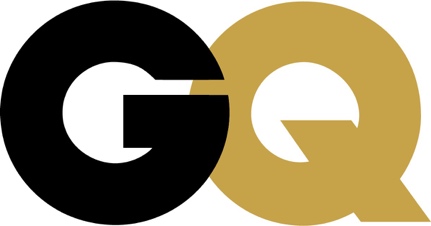 Febraury 26, 2020Watch Here: https://www.youtube.com/watch?v=AccXyuIEduE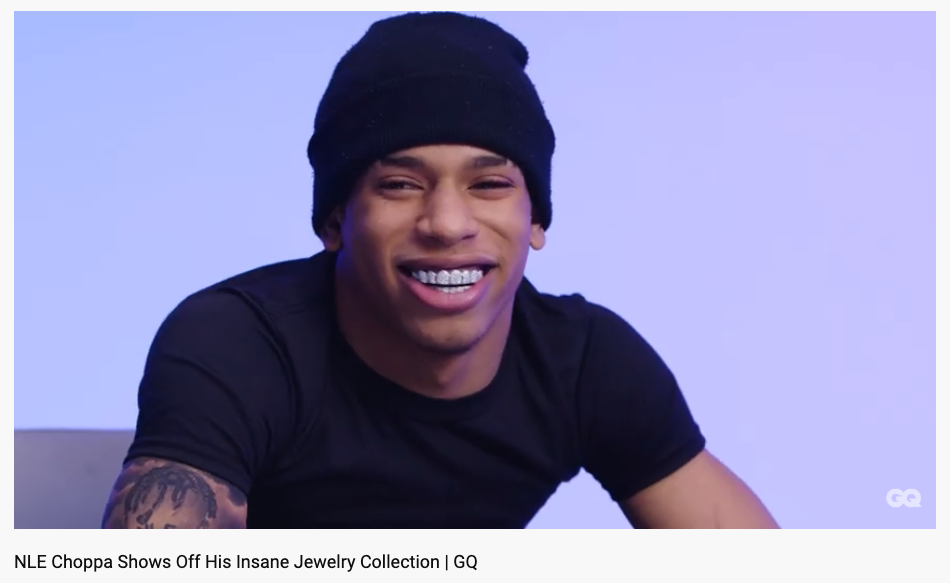 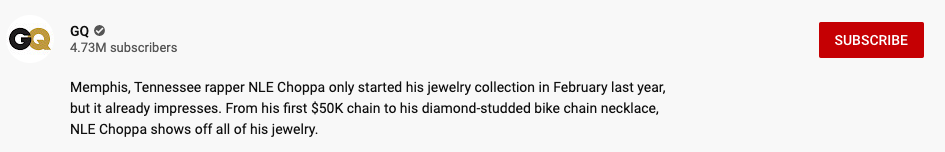 